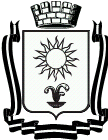 ПОСТАНОВЛЕНИЕАДМИНИСТРАЦИИ ГОРОДА-КУРОРТА КИСЛОВОДСКАСТАВРОПОЛЬСКОГО КРАЯО внесении изменений в постановление администрации города-курорта Кисловодска от 05.08.2019 № 843  «Об утверждении Административного регламента предоставления комитетом имущественных отношений администрации города-курорта Кисловодска муниципальной услуги «Предоставление земельных участков, находящихся в государственной или муниципальной собственности, в аренду без проведения торгов» Руководствуясь Гражданским кодексом Российской Федерации, Федеральным законом Российской Федерации от 06 октября 2003 года                      № 131-ФЗ «Об общих принципах организации местного самоуправления в Российской Федерации», Уставом городского округа города-курорта Кисловодска, во исполнение протеста Прокуратуры г. Кисловодска от 30.09.2019 № 7-14/1-2018, , администрация города-курорта КисловодскаПОСТАНОВЛЯЕТ:Внести следующие изменения в Административный регламент предоставления комитетом имущественных отношений администрации города-курорта Кисловодска муниципальной услуги «Предоставление земельных участков, находящихся в государственной или муниципальной собственности, в аренду без проведения торгов» (далее по тексту Административный регламент):	- исключить подпункт 4 пункта 2.6.1. Административного регламента;- дополнить пункт 2.9. Административного регламента подпунктом 3.1 следующего содержания «3.1) указанный в заявлении о предоставлении земельного участка земельный участок предоставлен некоммерческой организации для комплексного освоения территории в целях индивидуального жилищного строительства, за исключением случаев обращения с заявлением члена этой организации либо этой организации, если земельный участок является земельным участком общего пользования этой организации»;- дополнить пункт 2.9. Административного регламента подпунктом 14.1 следующего содержания «14.1) испрашиваемый земельный участок полностью расположен в границах зоны с особыми условиями использования территории, установленные ограничения использования земельных участков в которой не допускают использования земельного участка в соответствии с целями использования такого земельного участка, указанными в заявлении о предоставлении земельного участка»;- дополнить пункт 2.9. Административного регламента пунктом 26 следующего содержания «26) с заявлением о предоставлении земельного участка, включенного в перечень государственного имущества или перечень муниципального имущества, предусмотренные частью 4 статьи 18 Федерального закона от 24 июля 2007 года № 209-ФЗ «О развитии малого и среднего предпринимательства в Российской Федерации», обратилось лицо, которое не является субъектом малого или среднего предпринимательства, или лицо, в отношении которого не может оказываться поддержка в соответствии с частью 3 статьи 14 указанного Федерального закона.2. Информационно-аналитическому отделу администрации                     города-курорта Кисловодска опубликовать настоящее постановление в городском общественно-политическом еженедельнике «Кисловодская газета» и разместить на официальном сайте администрации города-курорта Кисловодска в сети Интернет.3. Контроль за выполнением настоящего постановления возложить на председателя комитета имущественных отношений администрации                   города-курорта Кисловодска Т.С. Середкину.4. Настоящее постановление вступает в силу со дня его официального опубликования. Глава города-курорта Кисловодска                                                           А.В. Курбатов__________________________________________________________________ Проект вносит председатель комитета имущественных  отношений администрации города-курорта Кисловодска                           Т.С. Середкина Проект визируют: Первый заместитель Главы администрации города-курорта Кисловодска                                                              Е.В. Силин Начальник правового управления администрации города-курорта Кисловодска                            И.Н. Певанова Управляющий делами  администрации города-курорта Кисловодска                               Г.Л. Рубцова Проект подготовлен комитетом имущественных отношений администрации             города-курорта Кисловодска  город–курорт Кисловодск     №